Standar Operasional Prosedur (SOP) Daring Pembuatan SK PembimbingStandar Operasional Prosedur (SOP) Daring Pelaksanaan Ujian TutupStandar Operasional Prosedur (SOP) Daring Pembuatan Surat Izin PenelitianStandar Operasional Prosedur (SOP) Daring Pembuatan Praktek Industri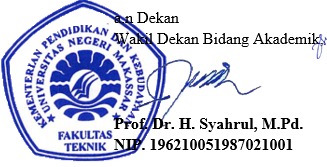 1Admin jurusan/prodi mengirimkan data mahasiswa yang akan dibuatkan SK Pembimbing dan telah mendapatkan persetujuan dari Dosen Penasehat Akademik dan Ketua Jurusan dengan format word atau excel melalui google form:bit.ly/skPembimbing.2Admin jurusan/prodi yang ditugaskan mengirim file data mahasiswa melalui  google form:bit.ly/skPembimbing harap melapor ke Kasubag Akademik, Kemahasiswaan dan Alumni Fakultas Teknik untuk diberikan password.3Data tersebut akan diolah dan dibuatkan SK Pembimbing oleh Subag Akademik.4Mahasiswa yang telah dibuatkan SK Pembimbing dapat mengakses surat tersebut melalui laman akademik.ft.unm.ac.id dan dapat diprint langsung secara online.1Mahasiswa yang telah siap melaksanakan ujian tutup secara daring dapat mendaftar melalui https://bit.ly/BerkasUjian dengan melampirkan surat pengantar dari Jurusan/Prodi.2Subbagian akademik akan memverifikasi berkas pendaftaran mahasiswa yang diajukan secara daring.3Mahasiswa yang telah lulus verifikasi dapat mencetak undangan di laman Akademik.ft.unm.ac.id4Mahasiswa wajib mengirim pemberitahuan waktu pelaksanaan ujian kepada dosen pembimbing dan penguji dengan melampirkan undangan dan naskah ujiannya.5Pada saat pelaksanaan ujian mahasiswa wajib menggunakan pakaian rapi jas + kemeja putih.1Mahasiswa yang akan melaksanakan penelitian dan membuat surat izin penelitian wajib mengisi data pada laman https://bit.ly/izin_penelitian.2Subbagian akademik akan memverifikasi data  mahasiswa yang diajukan secara daring. 3Mahasiswa yang telah lulus verifikasi dapat mencetak surat izin penelitian di laman Akademik.ft.unm.ac.id.1Mahasiswa yang akan melaksanakan praktek industri dan membuat surat izin praktek industri wajib mengisi data pada laman https://bit.ly/Daftar_PI2Pendaftaran dilakukan perkelompok tidak perorangan.3Subbagian akademik akan memverifikasi data  mahasiswa yang diajukan secara daring. 4Mahasiswa yang telah lulus verifikasi dapat mencetak surat praktek industri di laman Akademik.ft.unm.ac.id